4-H Adult Volunteer Evaluation
University of Florida/IFAS Extension – Holmes County 4-H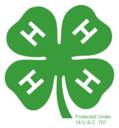 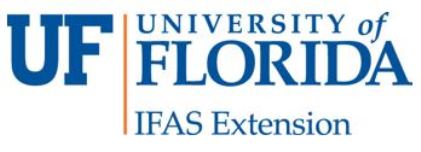 	                                          Ready-to-Go Cloverbud Science Kits – Post Reflective Volunteer SurveyIn one or two sentences, complete the following:Information About You:
Date:   				M: ___   F: ____	Age: _____	Ethnicity:  				 # of Years in 4-H: 		Please select the appropriate response by checking the box to the right of the question.

This Ready-to-Go Cloverbud Science Kit…
Strongly
AgreeAgreeDisagreeStrongly
DisagreeProvided a way to explain a science concept to youth.2.  Clearly illustrated a scientific concept to youth.As a result of participating…3. Youth are able to demonstrate science skills.  4.  Youth are able to verbally state scientific observations.5.  Youth developed an interest in science.